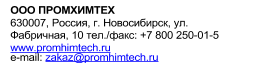 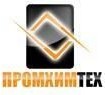 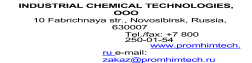 Опросный лист на центробежный насос (химический, канализационный, общепромышленный, для энергетической промышленности). Questionnaire for centrifugal pump (chemical, sewage, general and power industries).Заказчик Kunde/UserЦех Abt./ShopПоз. Pos./Ite m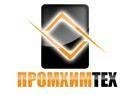 1.1Подача мин , м3/чFörderstrom/Capacity min, m3/hПодача норм , м3/чFörderstrom/Capacity norm, m3/hПодача макс , м3/чFörderstrom/Capacity max, m3/h1.2Напор, м при мин. подаче Förderhöhe/Head min, mНапор, м при норм. подаче Förderhöhe/Head norm, mНапор, м при макс. m. подаче Förderhöhe/Head max, m1.3Давление на входе,Druck am Saugstutzen/Suction pressure,bar1.4Давление на выходе,Druck am Druckstutzen/Discharge pressure, bar1.5Кавитационный запас, м NPSHrvorh. / NPSHaav. m1.6Тип насоса (вертикальный, горизонтальный, погружной и пр.)/Pumpenart (vertikal, horisontal, tauchpumpe usw.)Pump type (vertical, horisontal,submersible pump, etc.)1.7Глубина погружения (для вертикальных насосов), м Tauchtiefe (für vertikale Pumpen),mSubmergence depth (for vertical pumps),mSubmergence depth (for vertical pumps),mSubmergence depth (for vertical pumps),mSubmergence depth (for vertical pumps),m2Перекачиваемая среда Fördermedium/LiquidПерекачиваемая среда Fördermedium/LiquidПерекачиваемая среда Fördermedium/Liquid2.1Химсостав Chemische Zusammensetzung/ Chemical compositionХимсостав Chemische Zusammensetzung/ Chemical compositionХимсостав Chemische Zusammensetzung/ Chemical composition2.2Содержание тв. взвесей,% об./масс. Feststoffgehalt, % Vol./Gewicht Solid particles content, % vol./massСодержание тв. взвесей,% об./масс. Feststoffgehalt, % Vol./Gewicht Solid particles content, % vol./massСодержание тв. взвесей,% об./масс. Feststoffgehalt, % Vol./Gewicht Solid particles content, % vol./mass2.2.1их наименование Benennungen/ nameразмеры, мм Abmessu ngen, mm Size, mm2.3Температура, °С°Temperatur, °С  Temperature, °С2.4плотность, кг/дм3 Dichte, kg/dm3Density, kg/dm32.5Вязкость, сСт Viskosität, cSt Viscosity, cStпри температуре,°С bei Temperatur, °Сat temperature, °С2.6Дополнительные данные по перекачиваемой средеZusätzlichen Daten des FördermediumsДополнительные данные по перекачиваемой средеZusätzlichen Daten des FördermediumsКристаллизация CrystallizationКристаллизация CrystallizationПолиме ризация Polymer izationПолиме ризация Polymer izationВыпадение в осадок SedimentationAdditional information con. Pumped liquidAdditional information con. Pumped liquid2.7Кожух обогрева/охлажденияHeating/CoolingjacketКожух обогрева/охлажденияHeating/Coolingjacket3Уплотнение вала Wellenabdichtung/shaft sealОдинарный/двойной торец Single/DoubleОдинарный/двойной торец Single/DoubleСальник/GasketСальник/GasketГерметичный/ HermeticГерметичный/ Hermetic3Магн итная муфта/MagdriveГильзова нный двигател ь/Canned motor33.1План обвязки Construction4Условия установки: под навесом/на улицеAufstellung: im Raum/unter Schirmdach/im Freien Installation:indoor/under cover/outdoorУсловия установки: под навесом/на улицеAufstellung: im Raum/unter Schirmdach/im Freien Installation:indoor/under cover/outdoor4.1Требования по взрывозащите Exschutzforderungen/Explosion protection requirementТребования по взрывозащите Exschutzforderungen/Explosion protection requirement4.2Пыле/влагозащита Dust/water protectionlevelПыле/влагозащита Dust/water protectionlevel5Привод Antrieb/DriverПривод Antrieb/DriverДизельDieselДизельDieselТурбинаTurbineТурбинаTurbine5Привод Antrieb/DriverПривод Antrieb/Driver6Частота/ FrequencyЧастота/ Frequency7Номинальный ток/Voltage nom.Номинальный ток/Voltage nom.8Требуемые КИП/Control and measuringТребуемые КИП/Control and measuring9Количество насосов Pumpenanzahl/Quantity of pumpsКоличество насосов Pumpenanzahl/Quantity of pumps10Комплектность поставки CompletenessОтветные фланцы FlangeКре пеж Fast ener sКре пеж Fast ener sДре наж Dra ina geДре наж Dra ina geДатчик темп. подшипнико в Bearing’s temp. sensorДатчик темп. подшипнико в Bearing’s temp. sensorДатчик темп. подшипнико в Bearing’s temp. sensorДатчик темп. двигате ля Engine’ s temp.sensorДатчик темп. двигате ля Engine’ s temp.sensor10Комплектность поставки Completeness11Замечания Bemerkungen/Notes12ЗИПSpare partsТорцевое уплотнение Mechanical shaftТорцевое уплотнение Mechanical shaftПодши пники мотора Engine bearingsПодши пники мотора Engine bearingsПодши пники насоса PumpbearingsПодши пники насоса PumpbearingsПодши пники насоса PumpbearingsРабочее колесо ImpellerРабочее колесо ImpellerВал Shaft12ЗИПSpare parts13Документация (опционально за доп. плату) Documentation (option for additional cost)Инструкция на двигатель Engine’smanualИнструкция на двигатель Engine’smanualИнструкция User’s manualИнструкция User’s manualИнструкция User’s manualИнструкция User’s manualПлан качества Material and product test planeПлан качества Material and product test planeПлан качества Material and product test planeПлан качества Material and product test plane13Документация (опционально за доп. плату) Documentation (option for additional cost)